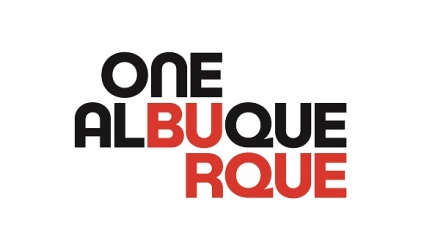 City of Albuquerque Domestic Violence Task ForceDate/Time:	Wednesday, June 10, 2020 starting at 2:00 pm (MST)Location:	Zoom meeting (details are at end of the agenda)Contact:	Sandra Archuleta, 505-366-7440AGENDA(Items listed on the Agenda may be discussed and acted on out of sequential order)Call to Order										2:00Approval of Agenda									2:01Approval of Minutes									2:02Review Flyer										2:04	Recommendation for COVID								2:19Open Discussion/Topics for next meeting						3:05Announcements										3:12Adjournment										3:15						Next Meeting: Wednesday, July 8, 2020 at 2 pmTopic: Domestic Violence Task ForceTime: Jun 10, 2020 02:00 PM Mountain Time (US and Canada)Join Zoom Meetinghttps://cabq.zoom.us/j/99968095560?pwd=UzlTYldVWG9tcEk2SzJlY2hiS0VtZz09Meeting ID: 999 6809 5560Password: 912923One tap mobile+12532158782,,99968095560# US (Tacoma)+13462487799,,99968095560# US (Houston)Dial by your location        +1 253 215 8782 US (Tacoma)        +1 346 248 7799 US (Houston)        +1 669 900 6833 US (San Jose)        +1 301 715 8592 US (Germantown)        +1 312 626 6799 US (Chicago)        +1 646 558 8656 US (New York)Meeting ID: 999 6809 5560Find your local number: https://cabq.zoom.us/u/aJ9dEpFiJ